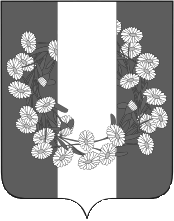 АДМИНИСТРАЦИЯ БУРАКОВСКОГО СЕЛЬСКОГО ПОСЕЛЕНИЯКОРЕНОВСКОГО  РАЙОНАПОСТАНОВЛЕНИЕот  01.09.2016 г.	                                                                                                                         № 124х.БураковскийОб утверждении Порядка принятия решения о предоставлении бюджетных инвестиций юридическим лицам, не являющимися государственными или муниципальными учреждениями и государственными или муниципальными унитарными предприятиями, в объекты капитального строительства за счет средств бюджета Бураковского сельского поселения Кореновского района                                                                                                                                    В соответствии со статьей 80 Бюджетного кодекса Российской Федерации «Предоставление бюджетных инвестиций юридическим лицам, не являющимся государственными или муниципальными учреждениями и государственными или муниципальными унитарными предприятиями» п о с т а н о в л я ю:1.Утвердить Правила принятия решения о предоставлении бюджетных инвестиций юридическим лицам, не являющимся государственными или муниципальными учреждениями и государственными или муниципальными унитарными предприятиями, в объекты капитального строительства и (или) на приобретение объектов недвижимого имущества за счет средств местного бюджета (прилагается).2.Контроль за исполнением настоящего постановления оставляю за собой.  3.Постановление вступает в силу со дня его подписания.И.о.глава Бураковскогосельского поселенияКореновского района                                                                 О.В.ДолгополоваПРАВИЛА
принятия решения о предоставлении бюджетных инвестиций юридическим лицам, не являющимся государственными или муниципальными учреждениями и государственными или муниципальными унитарными предприятиями, в объекты капитального строительства и (или) на приобретение объектов недвижимого имущества за счет средств бюджета Бураковского сельского поселения Кореновского районаI. Основные положения1.Настоящие Правила устанавливают порядок принятия решения о предоставлении бюджетных инвестиций за счет средств бюджета Бураковского сельского поселения Кореновского района (далее -бюджетные инвестиции) юридическим лицам, не являющимся государственными или муниципальными учреждениями и государственными или муниципальными унитарными предприятиями (далее юридическое лицо), на строительство (реконструкцию, в том числе с элементами реставрации, техническое перевооружение) объектов капитального строительства или на приобретение объектов недвижимого имущества (далее - решение). 2.Инициатором подготовки проекта решения может выступать администрация Бураковского сельского поселения Кореновского района (далее –администрация поселения), являющаяся главным распорядителем средств бюджета Бураковского сельского поселения Кореновского района (далее -местный бюджет), осуществляющим функции по нормативно-правовому регулированию в сфере деятельности, в которой будет функционировать создаваемый объект капитального строительства либо приобретаемый объект недвижимого имущества (далее -главный распорядитель). 3.Отбор объектов капитального строительства, в строительство (реконструкцию, в  том числе с элементами реставрации, техническое перевооружение) которых, либо объектов недвижимого имущества (далее -объект), на приобретение которых необходимо осуществлять бюджетные инвестиции, производится с учетом: а) приоритетов и целей развития Бураковского сельского поселения Кореновского района (далее - поселения) исходя из прогнозов и программы социально-экономического развития сельского поселения, муниципальных программ, концепций и стратегий развития на среднесрочный и долгосрочный периоды;  б) оценки эффективности использования средств бюджета Бураковского сельского поселения Кореновского района, направляемых на капитальные вложения; в) оценки влияния создания объекта капитального строительства на комплексное развитие территории Бураковского сельского поселения Кореновского района; г) оценки влияния создания объекта капитального строительства либо приобретения объекта недвижимого имущества на конкурентную среду в сфере деятельности юридического лица. 4. Финансирование следующих работ осуществляется юридическим лицом без использования бюджетных инвестиций: а) разработка проектной документации на объекты капитального строительства и проведения инженерных изысканий, выполняемых для подготовки такой проектной документации; б) приобретение земельных участков под строительство; г) проведение технологического и ценового аудита инвестиционных проектов по строительству (реконструкции, техническому перевооружению) объектов капитального строительства в установленных законодательством Российской Федерации случаях; д) проведение государственной экспертизы проектной документации и результатов инженерных изысканий; е) проведение проверки сметной стоимости объектов капитального строительства, финансирование которых осуществляется с привлечением средств бюджета Бураковского сельского поселения Кореновского района.II. Подготовка проекта решения5.Главный распорядитель подготавливает проект решения в форме проекта постановления администрации поселения. 6.В проект решения включается объект, в отношении которого инвестиционный проект соответствует качественным и количественным критериям и предельному значению интегральной оценки эффективности использования средств бюджета Бураковского сельского поселения Кореновского района, направляемых на капитальные вложения, проведенной главным распорядителем в порядке, установленном администрацией поселения, а также документам территориального планирования сельского поселения, в случае если объект капитального строительства является объектом местного значения, подлежащим отображению в этих документах.7.Проект решения содержит следующую информацию в отношении каждого объекта: а) наименование объекта капитального строительства согласно проектной 
документации либо наименование объекта недвижимого имущества согласно паспорту инвестиционного проекта; б) направление инвестирования (строительство, реконструкция, в том числе с элементами реставрации, техническое перевооружение, приобретение); в) наименования главного распорядителя; г) наименование застройщика или заказчика (заказчика-застройщика); д) мощность (прирост мощности) объекта капитального строительства, подлежащая вводу; е) срок ввода в эксплуатацию (приобретения) объекта; ж) сметная стоимость объекта капитального строительства (при наличии утвержденной проектной документации) или предполагаемая (предельная) стоимость объекта капитального строительства либо стоимость приобретения объекта недвижимого имущества согласно паспорту инвестиционного проекта, а также распределение указанных стоимостей по годам реализации инвестиционного проекта, рассчитанные в ценах соответствующих лет реализации инвестиционного проекта; з) общий (предельный) объем бюджетных инвестиций, а также распределение общего (предельного) объема бюджетных инвестиций по годам реализации инвестиционного проекта, предоставляемых на реализацию инвестиционного проекта (в ценах соответствующих лет реализации инвестиционного проекта); и) общий объем собственных или заемных средств юридического лица, направляемых на реализацию инвестиционного проекта, а также распределение этих средств по годам реализации инвестиционного проекта (в ценах соответствующих лет реализации инвестиционного проекта). 8. Общий (предельный) объем бюджетных инвестиций, предоставляемых на реализацию инвестиционного проекта, не может быть установлен выше 90 процентов и ниже 5 процентов сметной стоимости объекта капитального строительства (при наличии утвержденной проектной документации) или предполагаемой (предельной) стоимости объекта капитального строительства либо стоимости приобретения объекта недвижимого имущества согласно паспорту инвестиционного проекта (в ценах соответствующих лет реализации инвестиционного проекта). 9. Главный распорядитель одновременно с проектом решения по каждому объекту также рассматривает документы, материалы, исходные данные, необходимые для расчета указанной в пункте 6 настоящих Правил интегральной оценки, именно: -копии годовой бухгалтерской (финансовой) отчетности юридического лица, состоящей из бухгалтерского баланса, отчета о финансовых результатах, отчета о целевом использовании средств и приложений к ним, за последние 2 года; -решение общего собрания акционеров юридического лица о выплате дивидендов по акциям всех категорий (типов) за последние 2 года; -решение уполномоченного органа юридического лица о финансировании объекта в объеме, предусмотренном в подпункте «и» пункта 7 настоящих Правил.10.Принятые до утверждения документов территориального планирования сельского поселения решения в отношении объектов капитального строительства местного значения, подлежащих отображению в документах территориального планирования сельского поселения, но не предусмотренных указанными документами, должны быть приведены в соответствие с этими документами в течение 2 месяцев со дня утверждения таких документов территориального планирования.III. Подготовка проекта договора11. Предоставление юридическим лицам бюджетных инвестиций влечет возникновение права муниципальной собственности на эквивалентную часть уставных (складочных) капиталов юридических лиц, которое оформляется участием поселения в уставных (складочных) капиталах таких юридических лиц в соответствии с гражданским законодательством Российской Федерации. 12. Договор между администрацией Бураковского сельского поселения Кореновского района  и юридическим лицом об участии  в собственности субъекта инвестиций (далее -договор) подготавливается главным распорядителем.13. В договоре предусматриваются следующие положения: -целевое назначение бюджетных инвестиций, включая наименование объекта капитального строительства либо объекта недвижимого имущества, на строительство (реконструкцию, в том числе с элементами реставрации, техническое перевооружение) либо на приобретение которого предоставляются бюджетные инвестиции; его мощность, сроки строительства (приобретения), сметную стоимость (предполагаемую (предельную) стоимость) либо стоимость приобретения; а также общий объем капитальных вложений за счет всех источников финансового обеспечения, в том числе объем предоставляемых бюджетных инвестиций, который должен соответствовать объему бюджетных ассигнований на осуществление бюджетных инвестиции, предусмотренному муниципальной адресной инвестиционной программой; -условия предоставления бюджетных инвестиций, в том числе обязательство юридического лица вложить средства в объект инвестиции в объеме, указанном в подпункте «и» пункта 7 настоящих Правил;-порядок и сроки представления отчетности об использовании бюджетных 
инвестиций, установленной главным распорядителем; -право главного распорядителя на проведение проверок соблюдения юридическим лицом условий предоставления бюджетных инвестиций; -обязанность соблюдения юридическим лицом установленных законодательством Российской Федерации о контрактной системе в сфере закупок товаров, работ, услуг для обеспечения государственных и муниципальных нужд положений; -обязанность юридического лица разработать проектную документацию и провести инженерные изыскания, выполняемые для подготовки такой проектной документации, а также провести государственную экспертизу проектной документации и результатов инженерных изысканий (в случае, если проведение такой экспертизы в соответствии с законодательством Российской Федерации является обязательным) без использования на эти цели бюджетных инвестиций; -обязанность проведения юридическим лицом проверки достоверности определения сметной стоимости объектов капитального строительства, финансирование которых финансируется с привлечением средств бюджета Бураковского сельского поселения Кореновского района в порядке, установленном действующим законодательством Российской Федерации, без использования на эти цели бюджетных инвестиций; -обязанность проведения юридическим лицом технологического и ценового аудита инвестиционных проектов по строительству (реконструкции, техническому перевооружению) объектов капитального строительства в случаях и в порядке, установленном действующим законодательством Российской Федерации, без использования на эти цели бюджетных инвестиций; -ответственность юридического лица за неисполнение или ненадлежащее 
исполнение обязательств по договору.14. Договор оформляется в течение трех месяцев после дня вступления в силу решения Совета Бураковского сельского поселения Кореновского района о бюджете Бураковского сельского поселения на очередной год и плановый период. И.о.глава Бураковского сельского поселения Кореновского района				                                                    	                   О.В.ДолгополоваЛИСТ СОГЛАСОВАНИЯпроекта постановления администрации Бураковского сельского поселения Кореновского района, от _____________№_____  «Об утверждении Порядка принятия решения о предоставлении бюджетных инвестиций юридическим лицам, не являющимися государственными или муниципальными учреждениями и государственными или муниципальными унитарными предприятиями, в объекты капитального строительства за счет средств бюджета Бураковского сельского поселения Кореновского района»                                                                                                                           Проект подготовлен и внесен:Общим отделом администрации Бураковскогосельского поселенияКореновского районаНачальник общего отдела 				администрации  Бураковскогосельского поселенияКореновского района							                                                                З.П.АбрамкинаПроект согласован:Ведущий специалистОбщего отделаадминистрации  Бураковскогосельского поселенияКореновского района							                                                                О.В.Долгополова                  ПРИЛОЖЕНИЕк распоряжению администрации Бураковского сельского поселенияКореновского районаот 01.09.2016 г. № 124